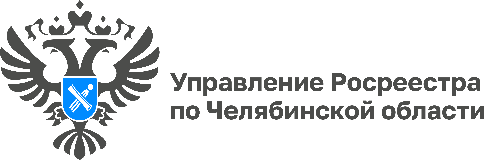 13.05.2024«Цифра дня»: На Южном Урале за 1 день регистрируются 98% электронных ипотечных сделокУправление Росреестра по Челябинской области делится статистикой в части регистрации ипотечных сделок в электронном виде. Для южноуральцев, обратившихся таким способом, госрегистрация осуществляется в течение 24 часов в рамках ведомственного проекта «Электронная ипотека за 1 день». За апрель 2024 года доля таких заявлений составила 98 %.С апреля 2021 года реализуется проект Росреестра по регистрации ипотеки за 24 часа. Сформирован единый стандарт взаимодействия ведомства с банковским сообществом, что существенным образом оптимизирует все этапы подачи и оформления документов в электронном виде. Южноуральцы активно пользуются возможностью регистрации ипотечных сделок в электронном виде, что подтверждается статистикой. За апрель 2024 года в Управление Росреестра в электронном виде при взаимодействии с кредитными организациями поступило 1 893 заявления на регистрацию ипотеки, срок государственной регистрации прав по которым не превысил 1 рабочий день. Таким образом, если раньше на регистрацию ипотеки требовалось от 5 до 7 дней, то благодаря ведомственному проекту Управление Росреестра осуществляет регистрацию недвижимости и выдает готовые документы в течение 24 часов.Материал подготовлен пресс-службой Росреестра и Роскадастра по Челябинской области